在新版本中更新和扩展了信息，现在分为三个部分 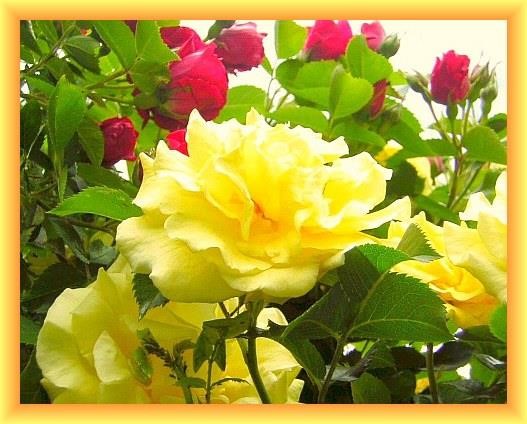 玫瑰花丛的交流 一个开黄花的玫瑰花丛欢快地传达给一个灵性丰富的中庸之心的人（预言家）--此外，神的灵在这个信息中还揭示了其他启示性话题   - 第一部分 - 所有3个部分的信息内容。 纯粹的光明生物对爱的天国精神的指示 关于信使和玫瑰花丛之间交流的解释  成年子女与父母在纯洁世界中的脱离和生涯 通过掌声非法摄入能量 玫瑰花丛与信使交流，天上的人在协助他 通过心地善良的人建立动物保护区来平息良知，这些人在宗教上受到误导，加入了一个精神信仰团体，现在被其教义所约束 骄傲的传令兵和等待他们和他们崇拜的追随者的危险 神的灵很难直接接触人们，并告知他们天上的生活和规律 在秋季存在的能量紧急情况，特别是在地球上，这就是为什么天人对能量的节制。 Time - a conscious creation of the deeply fallen beings in the earth sphere for faster soul dissolution. 由一个纯洁的天国之光来指导神的精神。 我是中的爱的天国精神为精神上饥渴的人类提供了一个来自自然王国和其他主题的合法账户。 在你身上，天上的传令官，按照神圣的指示，一个纯洁的光明存在被揭示出来。为了使你有可能与花园里的黄玫瑰花丛建立内在的心灵联系，神灵试图通过灵感向你传递额外的光力，使神圣的光流通过你的灵魂更多地流入你的大脑，以提高储存在其中的文字的振动，使其更多地暴露出来，这对随后来自自然王国的灵感是重要和有用的。你和植物之间的内在精神交流只能发生，因为它已经可以通过你相当自由和开放的自然王国的灵魂粒子与来自其有限的植物意识的精细冲动进行交流，为此它可以从其小的存在核心中汲取能量，而这个核心就在它在地球王国的根部。这与植物之间的交流方式相同。 这使得玫瑰花丛的光脉冲在其不完美的意象中--此时正在美丽地绽放--到达你的人类意识中。你打算在纸上写下你发自内心喜爱、珍惜和照顾的美丽玫瑰花丛的信息，希望花园内外的噪音不会妨碍你流畅地接收植物的光语言。但你应该从神灵那里知道，我们天人与你同在，并保护性地将你带入我们的光环中，或用神圣的爱的力量包裹你。我们从神灵那里知道，会有一种危险，即在通过大声和不和谐的声音进行外部干扰的情况下，你可以从玫瑰花丛中收到扭曲和不明确的冲动，这将扭曲其信息或意义。为了不发生这种情况，我们天人与在场的自然界众生联系起来，试图立即或甚至在你写下它之前纠正这一点。上帝允许我们这样做，因为否则就不可能进行有意义的录音，因为任何巨大的噪音都会使信息停止或无法使用。这就是为什么我们这些得到上帝之灵指示的天人，会试图纠正你这个灵媒人身上的信息，或者在我们发现信息的含义可能错误地到达你的脑细胞时，立即纠正它。然而，为了使你和玫瑰花丛之间的内在交流得以实现，首先需要你进入密集的心灵祈祷，并要求天上的爱的精神转移如此多的光的力量给你，使你在接收信息的过程中得到保护，并能在不断提高的灵魂-人类意识的振动中保持更长时间。 为了使你的灵魂--人的意识得到更大的提高，上帝的灵现在试图在你更新的心灵祈祷之后，通过另一个天国的人扩大启动。 问候你，你这个忠实的天国使者在人间的存在。 你的人类要求上帝之灵在自然王国--玫瑰花丛之间建立一种内在联系。对于内心的沟通，神灵喜欢用能量来支持，你的人类选择了一株开黄花的玫瑰花丛。在交流开始之前，你的灵魂-人类意识被神灵提高了整体振动，以便通过这个简短的信息与自然王国和纯洁的光明生命进行内部交流。这是必要的，以便你的脑细胞准备好接受高振动的神圣的光字和玫瑰花丛的冲动。只有这样，神灵才会试图通过我们把玫瑰花丛的细小光脉冲传递给你的脑细胞，我们是来自天界的两个自愿的纯洁生命，他们很熟悉通灵人的神圣灵感。两者都有助于正确引导爱的神圣电流--这些是来自天体原始中央太阳的精神能量，首先流入自然界的天体王国，然后从那里流向玫瑰花丛的精华核--这样它就能按照神圣的指令与你的人类交流。玫瑰花丛的图片信息带着细腻的光脉冲到达人的脑波，然后进一步进入精细的脑细胞膜，最后进入你的上层意识，掌握信息的内容。图片信息的传递对植物之间来说是一件熟悉而快乐的事情，但对吸收信息的灵媒来说已经很困难了，因为来自外界的声音会对接收来自自然界的微妙图片信息造成很大的干扰。  因此，你们这些为来自自然王国的新的精神知识而敞开心扉的人，要理解内在神圣的爱的语言的预言家，他真正地总是给予他最好的，尽管他不断地受到各种外部和内部振动的影响。他总是衷心地愿意为天上的创造作出贡献，以便你可以通过他内心的听觉从上帝的精神中进一步学习天上的法则，这对你的尘世生活是有用的，因为你因此更接近天上的生命。 在纯粹的存在中，对于我们光明生命来说，在我们的内在交流中没有任何外部干扰因素，这种交流是在可见的图像中进行的，因为在我们的天体星球上，我们彼此和谐相处，也与所有低等生命在进化意识中统一和亲切地生活在一起。我们的双重性，但没有其他存在，可以参与我们的图像交流，除非它想从我们的意识中与我们一起经历这个实际上看不见但非常重要的事件。我们有时允许这样做，以便我们之间有一个更好的理解。 由于我们天人有不同的天体出生时间和不同的进化意识，所以接收到的一个生命的图片信息是在我们的内在自我中被理解处理的，它是我们对所有经历的行星事件、知识和生命数据的记忆意识。这就是为什么在我们的图片语言中，每个纯粹的生命都有不同的内在评价。为了在信息交流中达到内在的和谐，交流的生命之间会发生能量平衡。一个在创造的进化中已经比较发达的生命，为了更好地理解它的意象，短暂地把它的光体能量的一部分给了另一个生命。然而，这种情况很少发生，因为我们居住星球上的人通常有相同的年代演变时间和光体的能量容量。  这些通常必要的相同的进化时间并没有被我们的新生儿表现出来，他们仍然喜欢和我们一起生活在地球上和我们的住所里，直到他们达到完全成熟的意识。当他们完全成熟后，他们渴望新的生活条件，并离开我们的星球，目的是在天体的爱的精神的帮助下，自己选择未来的居住星球，以获得独立而快乐的天体双重生活。但在他们完全成熟之前，我们不时地用我们发达的存在品质、才能和粒子知识来支持他们--不指导他们--这些我是神曾经转移到我们的意识中，用于发展我们自由选择的进化，以便储存。否则，我们的孩子就会从我是神那里得到他们独立的双重生活的所有必要信息。然后我们看到我们独立的孩子，他们只是不时地成长到完全成熟，因为每个纯洁的生命从完全成熟的时候起就应该完全独立于其父母而生活。外界相互分离的合法措施之所以发生，是因为否则的话，父母会通过自我牺牲的任务，帮助他们的孩子更好地在天国生活中找到自己的方向，从而损失许多意识和生命能量。假设他们完全成熟的孩子会在他们能量较大的光环中停留较长时间，这将对父母的进一步进化产生有害的能量后果。但这阻碍了我们为父母和他们的后代共同决定的合法性，这种合法性在天国的存在中已经存在了许多个世纪了。  父母与子女的进一步同居关系在他们完全成熟后不再发生。他们分开了，因为天上的家庭从来不知道他们之间有任何联系。然而，直接的联系永远不会中断，因为我们天人总是通过图像传输的内在交流而相互联系。此外，我们的光体有永恒的访问可能性，它可以在任何时候进行适应另一个环境或另一个星球的光粒子转化。这就是为什么我们这些纯洁的生命从不认为与孩子暂时分离是一件悲伤或遗憾的事情，相反，我们为我们的孩子变得独立而感到非常高兴，因此我们组织了一个欢乐的庆祝活动，邀请所有认识我们儿子和女儿的人参加。这将是一个伟大的庆祝活动，有圆舞曲，然后我们都将从我们挖掘的内心深处，用天国的乐器一起伴奏。  供你参考："内我 "位于我们的生命核心附近（精神脉动的心脏）。它是我们对天体创造的精神储存意识，包含了所有的进化经验，有对天体法则应用的见解、经验和解释，我们可以随时以图像和声音调用。内在自我由我们的生命核心不断提供能量，通过其脉动也使我们光体中的能量回路保持运动，以便不断暴露出数万亿的粒子。 我们每个人都为创造储存在我们体内的舞蹈和音乐作品做出了贡献。一旦我们一起创作了新的音乐作品，并在不同的乐器上进行排练，我们就把它们储存在我们的内心。在天体创造的无数进化年代中，我们创造了大量不同种类的乐器，在这些乐器上，我们可以以两极的方式演奏与我们和谐和高振动的天体生命相适应的所有柔和而微妙的声音层次。当我们弹奏旋律时，我们的本质-生命核心得到了很大的提升，以至于我们在这个过程中感知到了快乐和幸福的感觉。但是，在我们把排练好的、总是用不同乐器演奏的乐曲--其中大部分是你们人类完全不知道的--储存在我们体内之前，我们在一群与我们关系密切的行星居民中投票决定，我们想在我们体内调用哪些乐曲来进行共同的圆舞曲，例如在一个节日。然后，我们都齐心协力地跳起排练好的舞蹈，动态地、欢快地相互配合。 但是我们天上的圆舞曲比你在地上的生活所知道的要多得多。  和你在一起的还有作曲家和独奏家，他们期望自己的表演能得到掌声，以便用听众的力量来提升。但这是不合法的，只针对个人表现。堕落的生命创造了这个，因为这使他们能够将他们的生命能量增加一倍或两倍，而他们可支配的生命能量非常少。对于独奏家和指挥家来说尤其如此，因为他是注意力的中心。 在传道人的重读和纠正中，关于孩子们与天上的父母脱离的主题，他们已经成熟到充分发展，仍然是由上帝的灵添加的。  知道吗，你们这些心地善良的人。天体的父母有权利能够再次在他们居住的星球上独自生活。只有当儿子和女儿离开了宽敞的父母之家，在双重伙伴关系中过着独立的生活时，他们才能够向往新的进化成熟度。由于宝贵的生命能量用于照顾和衷心爱护他们心爱的孩子，父母已经不可能一起进入更高的进化。对他们来说，一切都围绕着他们的孩子。 你现在可能会问，父母的指导需要多长时间，直到他们完全成熟？  我们纯洁的生命没有你们的行星时间关系，这就是为什么天上的时刻永远无法与你们的时间流逝相比。我们是非常有爱心的生命，为我们所生的孩子做了一切，效仿我们亲爱的创世父母，他们在全能中也是这样工作的，对我们的爱和关怀是永远的。这就是为什么我们继承的天性也是爱和温柔的，我们不能不活。我们将自己温暖、温和、敏感的品质传递给孩子，直到他们完全成熟，他们反过来将这些品质传递给他们的后代。来自我们进化意识的高尚和衷心的品质的传递是永恒地发生的，没有中断。因此，高尚品格的继承在天上的存在中不断发生。它们是成熟的天体的无数图像储存器，它们把这些图像传送给它们的新生天体，我们的原始父母曾经开始。我们欠他们的是我们永恒的光荣的天国生活，我们永远不想没有这种生活。我们再次诚挚地邀请您以这种方式与我们一起生活。 对于他们的双重伙伴关系，现在成熟的女儿和儿子正在寻找一个与他们本质上相似的生活伴侣，在任何情况下都应该与他们在进化的和谐中振动，因为在天堂的存在中，双重联系不可能以任何其他方式实现，否则会因为进化成熟度不同而产生不和谐。这是所有众生在为我们的双重生活投票后所希望的，因此它被列入了天人合一的生活规则。随着另一个欣然接受的天体进化期的到来，更强的光强度从存在的核心流向继承的光粒子。这给他们带来了更高的意识成熟度，或更大的精神远见，扩大了行动的可能性，最重要的是带来了更多的能量，通过这些能量，他们可以在他们的新家，在更高振动的星球上以双重伙伴关系快乐地生活。如果双胞胎伴侣有不同的进化状态，他们的心--双胞胎的精髓核心--就会因为不同的人生观而无法统一振动，他们在温柔的爱的抚摸和光体的合并过程中，就无法从原始中央太阳那里得到额外的爱的电流，然而这对于他们持久的幸福和谐的生活是很重要的。 现在成熟的众生从原始中央太阳的爱的天体精神中得到各种建议，关于未来可能的双生者，在他们的本质和他们的遗传倾向上可以与他们很好地匹配，因为他可以通过他的天体概述给他们最好的建议，因为他可以精确地确定寻求众生的特征的差异。但他们自己从内心的感受出发，做出最后的选择。一旦两个生命在他们的心中幸福地找到了对方，并决定了共同的双重生活，他们就会在一个天堂般的光平面上寻找一个合意的居住星球，那里也有与他们进化成熟的生命。从这个双重结合的天国时刻开始，他们就在完全独立的情况下快乐而满足地生活着，而不会回头看他们曾经与父母快乐而感激地生活在一起的星球。 神的灵给了你另一个关于天上双生子生活的简短见解，因为许多有灵性的人还不知道双生子在与他们所生的孩子一起生活时的巨大能量消耗。因此，在报务员的信息更正中进行了简短的讨论，他很高兴地接受了所给的启示。 现在说说天体的意象。永恒生命中的一切都发生在围绕原始中心太阳的轨道时间上，这促进了我们的进化成熟。由于天人有不同的精神成熟度（进化），为了避免误解，在光体中只为自己看一个接受的思想形象是有意义的。这不是纯粹存在的秘密，而是所有天人的不同意识状态的逻辑决议，他们也有不同的寿命，从他们的光体诞生开始，就有不同的时间段。 对你们人类来说，当然很容易理解，在纯粹的存在中，最古老的光明生命最容易掌握天体的爱的精神，在其所有的意识中，有无限多的知识和法律的储存。但即使是他们，也只是在有限的范围内成功，因为在他们生活的天体演变中，只有爱的精神在其全部意识中的一部分被暴露在他们的光体中。这意味着没有一个天人在其进一步的天人进化过程中能够达到神圣的全知，因为通过许多天人不断的新的进化扩展，这些天人被添加到其神圣的全知中作为知识的储存，其全知在不断地扩展。这导致两个粒子（阴和阳）的能量体积，即原始太阳中的巨大核子，也会扩大，以扩大创造的生命的知识容量。这是供你参考的。  在纯粹的存在中，众生之间的交流是在图像语言中进行的，这不是公开可见的。如果我们的思维过程和来自我们目前进化状态的图像传输对所有生命公开可见，那么由于个别生命的不同成熟度或解释，可能会产生分歧。所有天体所意愿的众生的公正平等--在过渡到非个人生活期间被纳入天体的生命法则和秩序规则--防止了进化次数多或少的众生之间的不和谐。这就是为什么过去和现在的天人之间没有羡慕更高的意识，他们之间很有帮助和义务，也很友好，亲切地联系在一起，和平地生活在天人合一的状态。这就是所有天外生灵从堕落中回到天界--他们的光明之家时的情况。 现在我们回到开黄花的玫瑰花丛的形象，它已经在渴望向你讲述自己。  请首先有意识地看着整个玫瑰花丛，并从你的内心向它发出爱的想法。你内在的心心相印使你能与根部地区的空灵玫瑰灵魂及其意识取得联系，通过它你就能听到它在你上层意识中的交流冲动。这些冲动事先将一个个音节连接起来，然后将自己包裹在人类的思想中，比如说在一幅拼图中。 现在，玫瑰花丛开始用它的图画语言与你交流，我们，两个天人，也在自己身上感知到了，因为你在我们的光环中。我们一起尝试把这些东西立体地传递给你的上层意识，这样你就能正确地把它们翻译成你的母语并写下来。 来自玫瑰花丛的信息：我是一株卑微的永恒天国的植物，来自玫瑰的自然集体，暂时在地球上穿上了坚实的物质衣裳，它想快乐地与你，一个充满爱的人交流。我对这种幸福的状态感到非常高兴，即被你选择，此外，对在你的人类和与你一起在场的光明生命的高振动光环中的较长时间停留感到非常高兴。谁，作为一株来自创造的永恒生命的美丽形态的植物，已经曾经感受过这些幸福的感觉，就会对内在的爱的光太阳（天国的爱的精神）感到欣喜，从现在开始，除了这个光振动，不爱别的光振动。经历过的幸福感对我们来说是玫瑰花种中最高的。  我们喜欢用我们的花香把礼物送给所有在花园或公园里的纯洁光明的生命，也送给那些非常热情地关心我们或使我们在世间的生活更轻松的人。当天上的光明生命享受我们的花香时，这对我们来说是最伟大的事情，我们从许多花萼中散发出来的花香是出于生命的内在喜悦。彼此之间的内在能量交流使我们能够开发出许多不同的气味，供光明生命的嗅觉使用，这些气味也有非常微妙的色彩辐射。这些确实是我们从心底里送给天国里纯洁的光明生命的小礼物。我们也给他们送去了我们美丽而优雅的外形，它以各种发光的粉色色调展示自己。在天体行星上，我们可以独立地改变我们的植物外观颜色，例如，当我们对一个内在或外在的罕见事件体验到高涨的喜悦时。当我们被一位天人以发自内心的意象感化时，就是这种情况，他与我们的意识相适应。因此，我们也感到与他交流的快乐。出于对这一喜事的感激，我们的花灌木在天国生命之光的最美丽的彩色细微之处闪耀。然后我们在这个生命的光环中体验到它同样巨大的喜悦，这对我们植物在永恒的天堂进化生活中是一个巨大的礼物。 在很久很久以前，这个地球被来自你们银河系其他固体太阳系的热爱自然的人用各种植物殖民了，他们还用飞船把我们这些玫瑰品种从他们的一个美丽的居住星球带到这里，并把我们种植在这个星球上气候条件温暖宜人的地方。从那时起，我们就存在于人类的星球上，后来人类将我们中的一些人迁移到非常寒冷或炎热的土地区域，使我们难以生存。通过人类的繁殖和不成功的嫁接，我们的基因被改变了，正如我从玫瑰集体--我与之有信息和能量上的联系--中了解到的那样，由于基因的改变，被繁殖的玫瑰花丛对新的生活环境非常不满意，因为有些花不能再散发出香味，有些则在外观上发生了很大的改变。 我们地球上的植物总是通过与自然界集体的联系与内在的爱光太阳进行直接的内在交流。对我们玫瑰属植物的人来说，它是永恒的闪耀和欢呼的太阳，没有身体的形式，也是我们随时可以求助的营养的能量来源。通过七个天体的棱镜太阳，我们从爱的光太阳通过自然王国收到一个又一个带有图片信息的光冲动。这些包含了对我们来说最壮丽的感觉，因为她一次又一次地用我们的小意识能够掌握的新信息来取悦和馈赠我们。她还让我们惊喜地发现，当我们在完成一个天人合一的阶段后，达到另一个植物进化阶段时，会有什么快乐的事情等待着我们。  所有的植物在能量和信息上都是相互联系的，在纯粹的存在和地球上也是如此，我们很高兴能够不断地与对方保持沟通。它永远不会断裂，因为在我们最小的生命核中--对你们人类来说是看不见的--我们拥有发送我们的爱的冲动的礼物，同时也从别人那里接受它们。在空灵的天体世界中，我们当然可以比在我们目前生活的物质堕落中更漂亮、更满足地接受它们。 我们在地球上的生活是非常困难的，因为我们经常受到恶劣的气候条件的影响。从这一刻到下一刻，温度往往有急剧的差异。非常寒冷的冬季对我们来说尤其难以承受。我们发现它们非常痛苦，尽管我们在树干和树枝上穿了一层树皮作为生命的支撑--我们称它为我们的固体衣服--我们从以前的创造者（堕落者）那里得到的，用于在物质宇宙的许多太阳系的固体星球上生存。然而，由于你们星球的固体颗粒的振动迅速减少，以及由此产生的能量减少，不稳定的天气状况，以及具有巨大降雨或降雪的破坏性风暴，以及寒冷和炎热时期增加，使我们不再可能适应恶劣的气候。因此，我们这些敏感的玫瑰花，对此相当烦恼，并遭受很多痛苦。如果我们长时间暴露在极端天气的影响下，那么一些玫瑰属的植物就不想再存在于地球上了，因此它们将自己的生命能量从树枝上通过树干撤回到自己细微的生命核心中，与这个地球说再见。它进入另一个世界的空灵存在，在那里它的生命在秋天的一个星球上继续。在那里，我们得到清净众生的热情陪伴，并有机会再次更新自己，继续生活，然后以一种微妙的生命形式。  爱之光的太阳不忘初心，通过天上的光和自然界的人帮助我们，使我们的尘世生活更容易忍受。我们知道很多关于人和流浪的黑暗虚无的生命（灵魂），从关爱自然的生命中，他们控制人们，诱惑他们，使他们陷入痛苦。但他们也通过志同道合的恶意者对我们这些植物进行无情的攻击。但也有许多有爱心的人欣赏和尊重我们这些生命，并非常感谢我们在花园或家里美化他们的环境。我们把这些带着光环的好心人看作是我们生活中的朋友，即使他们有时对我们的行为不妥，在修剪我们的树枝、摘除枯萎的花朵或浇水施肥时很粗鲁。 当冬季非常寒冷时，我们在为上部枝条提供生命汁液方面有很大问题。外层薄薄的树皮不能保护我们免受巨大的寒冷，所以我们的一些树枝由于供应不足而死亡。我们对此非常遗憾，因为在春天我们会用更多的能量来再次形成新的枝条。  在霜冻的夜晚来临之前，出于自我保护，我们开始部分地将我们的生命线从树干和树枝撤回到我们的根系。这个过程是由我们的生命核心控制的。我们喜欢留在里面过冬，用小生命核心提供给我们的光明力量，它通过天上的植物集体向我们提供来自天上的爱光太阳的补给能量。我们非常感激地接受来自内在爱光太阳的生命建设和保存能量，它也将太阳光照在我们生活的星球上，用它所包含的生命能量强化它。它非常温柔地照耀着我们在根茎中的小心脏，当它也从天上的存在中给我们送来新的图像时，我们就会高兴地欢呼，因为那是我们永恒生命的来源。我热切地希望，一旦我带着我的精核在固体和虚无的星球上通过了许多生命循环，并在完成我在堕落世界的任务后能回到天体的植物王国，来自堕落世界的许多经验和生命印象将对我有用，以便在自然的天体星球上更快地发展。  来自矿物王国的法律的某些方面已经在我身上得到充分发展，我在自然界的天体王国中挖掘了这些法律，我可以在尘世生活中随时在我身上调用，这使我有可能与我根部附近的地球上的矿物产生交流联系。但首先我问小石头和大石头是否愿意与我交流。如果是这样，我很高兴，并将我在自然星球上经过不同的矿物进化阶段时，在天人合一中所经历的事情用图片传达给小石头。小石头对寄给他们的照片非常高兴，反过来他们也给了我极大的快乐和感激，因为他们允许我与他们交流。通过与其他植物属的图片交流，以及与矿物质的交流，我们为人类星球上几乎难以忍受的生活增添了彼此的甜蜜。 因此，我们在任何时候都会相互交流，但不仅是与矿物王国（它已经在我们体内发展，并在我们的存在核中为我们提供了令人愉悦的交流图像供检索），而且还与整个自然界交流。它还以图像的形式给我们提供了非常美丽和生动的信息，然而，这些信息还没有完美地、全面地展现在我们面前，例如来自大树的信息。有些信息到了我们的意识中仍然无法理解，不清楚，因此我们要求自然界的生命，当他们在晚上靠近花园时，向我们说明他们的意义。  对我们这些玫瑰属的植物来说，与更高发达的自然王国属的非常有爱的交流，如与一棵强大的大树，它的意识和振动的成熟度比我们高得多，是非常伟大的幸福体验。但我们只在短时间内感知到这一点，因为我们还没有开发出更高的植物振动和更大的能量在我们体内。只有当我们的本质核（心）达到树属的生长水平时，我们才能全面地感受和掌握树的信息。这种进一步发展的进化过程只能在自然王国进化星球上的天体中进行，因为只有在那里我们才能为此接受来自所有生命的爱光太阳的高度振动的双极光线，并带有一定的图片信息，这使矿物、植物和动物的生命核以及光生命的生命核进入这样的旋转，使它们能够吸收新的信息来获得更高的生命。只有这样，它们的体积才会增大，也能从爱光太阳中储存更多的数量，以获得更高的生命。但这一进化过程在天国的存在中需要许多天国的时间。  对我们植物来说，在天体之外不可能有进一步的进化，但我们的小意识可以通过在天体之外的固体或虚无的世界中的生命存在获得许多新的印象，从而在精神上成长，从而使我们有可能通过更多的储存来更好地理解更高度发展的人和动物的许多生命过程。我们为此感到高兴，因此感激和耐心地接受了天国以外的生命的存在。 如果与大树的交流对我们来说成为可能，但有些事情对我们来说仍然是不可理解的，我们不会为此感到悲伤，因为我们可以呼吁自然界的众生，也可以呼吁天上的光明众生的帮助，他们很乐意为我们做这些。但决定性的因素是形象化的树的信息中所包含的爱，我们把它像一个小宝藏一样守护在我们的心中。在某个时候，我们会欣喜地从我们的仓库中检索出它的信息，以供查看。但不幸的是，我们不能经常体验这种幸福，而且只能在短时间内体验。一棵大树除了发出图像信息外，还发出能量声波，使我们的核心振动大为提高，这种体验引发了我们对大树的欢呼风暴。这种无法形容的喜悦仍然令人难忘。 许多人经常看到我们是非常美丽的东西，但只是在外表上，因为他们的眼睛只集中在我们的花团锦簇。他们与我们这些玫瑰花丛的相遇，使我们几乎没有从他们身上感受到任何快乐，但与纯洁的天体光明的人的交流，他们一次又一次地向我们展示他们的亲切，使我们欢欣鼓舞。它的美妙之处在于，他们让我们体验到他们的欢快和愉快。  如果一个具有光明核心的人来到我们身边，我们看到他的轮廓非常明亮，并感到喜悦，那么我们就会在他的光环中更加闪亮，并对我们内在的爱光太阳（具有爱的精神的天国原始太阳）给予无尽的感谢。因此，请从自然中对我们有一颗宽广的心，那么有一天你们会自己感受到我们，当你们靠近我们时，我们会感激地、欣喜地把我们的心脏冲动给你们。 真的，如果没有你，我们绝大多数的玫瑰花丛都很难生存下去。你培育我们，给我们新的根基食物，建立我们内在的力量。为此，我们感谢你。请不要忘记，在你的花园、田野和草地上，所有的植物都是快乐的，并对爱的关怀和照顾心存感激。 现在，天上的爱的精神以音符的形式向传令官揭示了自己。 在这一点上，玫瑰花丛以精细的冲动进行交流的接收工作结束了，因为预言家不得不再次转向人类的任务。然而，第二天他又继续录音，并接受了他花园里的玫瑰花丛的精细光脉冲，这又翻译了两个天上的光人。为了让已经成熟到可以用内心（灵魂的生命核心）感受和思考的人类内心更好地理解，我的爱的精神现在将尝试解释报喜者花园里的有形和无形的情况以及他从玫瑰花丛中得到的启发。 但首先是关于信使的一些事情：他是一个有灵性的人，由于他在世俗生活中不断的完善，他的内在灵魂已经有了很大程度的透亮。因此，通过他与我的天国爱的精神的内在心脏连接，他能够达到相当高的光振动，因此他有可能收到来自我的天国心源的高振动信息。到目前为止，地球上只有少数与我一致的通灵者成功地做到了这一点!在我最伟大的普世之心中，在天体的原始中央太阳中，以及在那些从天体世界中熟悉他的天人中，都有关于此的巨大喜悦。 好吧，他又在黄玫瑰花丛附近坐下来，黄玫瑰花丛想在我的爱的精神和天国的帮助下进一步向他传达自己。在心的祈祷之后，他把眼睛转向玫瑰花丛，向它发出爱的思想，时间不长，但没有继续接受它的美好冲动。只有当他在精神上与我和光明的天体建立起内在联系时，他才会在随后根据我的建议接受玫瑰的翻译冲动。除了两位纯洁的天光众生外，还有一些自然界的众生在场，他们欢喜地参与支持来自自然界的翻译。  这些自然界的人自愿在自然界的许多天国中和在地球上更长时间内执行他们的关怀任务。在尘世的过去，他们经常参与神圣的灵感，与天人有关，他们根据神圣的指示，从自然界的王国接受早期的预言家。由于他们已经在自然界的天国和堕落界中帮助了很长时间，并能积累很多经验，所以他们对所有植物物种都很熟悉。因此，他们不仅在纯洁的存在和堕落的星球上快乐地协助自然王国的建议和行动，而且现在也在先驱者那里协助现在的光之纯洁的生命。但他们所有的知识传输都来自于我的天国爱的精神，并且总是与自愿想接受我的神圣交流的人或生命的当前意识相适应。 为了澄清，对新的爱滴读者和听众从我的天国之心传来的设定信息的另一个解释：所有天国的人都可以从内在的自我，他们的能量和信息存储中调用各种图像进行传输，这些图像是他们之前从我的爱的精神中要求的。自从我在原始中央太阳中的非人格化创造以来，所有天人都一直生活在非人格化的生命原则中，这使得我也隶属的众生的公正平等成为可能。因此，没有任何生命用天体法则来教导对方是可以理解的。为此，他们委托我，我是神，从我的平等地位出发，我谦卑地用图像语言指导他们进化生活所需的所有天国法律和生活规则，并以我的神圣建议支持他们。而这一点我做得很快乐，并且非常感谢他们，因为他们把这样一个包罗万象的任务转移到我的爱-精神意识中，直到永远。  我的爱的精神只提到这一点，因为在天国和堕落的世界中，没有来自天国的教义。但是很多灵性的人没有这个知识，因为他们生活在堕落众生的个人教导原则中，通过错误吸收的宗教知识，错误地认为天上的众生可以指导其他众生，你灵性开放的人从他们开放的意识中。但他们不会这样对待自己，因为他们特别尊重非个人的生活，这种生活对所有众生来说都是立足于天道的，非常重视它，并认为它极为重要和有利，以便能够与所有众生在亲切、公正平等、和平和团结中永久地生活在一起。  正如你现在所经历的，天人合一的生命原则只建立在来自我的爱的精神的天人合一的法律和生命规则的传递上。每个天人都可以从内在自我发出任何召唤，接近他们的生命核心，他们对这些召唤感兴趣并认为是重要的。但他们已经可以把自己的经验中的知识传给他们的孩子或新来的行星，但他们自己并没有用上帝的法则的数万亿面来指导另一个生命，这些法则自创世以来就存在于天上的生命中，而且还在不断地扩展。这同样适用于与自然界有关的纯洁生命。例如，它们只帮助动物或植物提供提示，以便在它们受到危险威胁或发现自己处于紧急情况时，它们能正确理解我的神圣信息，这些信息是它们在它们的小生命核中从我这里得到的。但对他们来说，他们从来不是有指导意义的光明生物。  这种知识对内在的人性非常重要，因为他们允许自己被来自堕落的傲慢的、说教的宗教人士所激怒，他们出于自私想要这种非法的生活，并且还在其中感到舒服。就这样，他们仍然活着，尽管通过即将到来的对地球及其元素的清理和净化，以及物质太阳系对微妙生命的定位，秋天的存在几乎已经到达了那个点。这个由深度堕落的众生组成的一厢情愿的世界，伴随着无限的痛苦和悲剧，现在因为天国存在中的安排而要结束了。因此，我的爱的精神通过许多不同意识的传令官向所有善良的人类和他们的灵魂发出了恳切的呼吁，要求他们现在在精神上重新定位，并逐渐为天国生活做准备，天国生活不知道众生的个人教义，而是发生在众生的正义平等中。  我给你这个补充是为了更好地理解天体的规律。 在玫瑰花丛继续交流之前，神的灵就对信使进行了简短的讲话。 在中断了一天的接待后，你要求我继续传达来自开黄花的玫瑰花丛的信息。与他的精神联系和接收他的冲动对你来说又是可能的，因为你的灵魂振动足够高。  请再次用你的眼睛短暂地走到开黄花的玫瑰花丛中，向内与它联系，等待它想继续向你传达的爱的新冲动。 现在，从玫瑰花丛的心脏（生命的本质）到接受的中间人（预言家）之间发生了新的光交流。  今天，在一个阳光明媚的日子里，作为一个玫瑰花丛，我欣喜地再次接受你在我身上充满光亮的爱的思想，并从我小小的心里非常感激你。我首先感激地将这些向内提供给爱的光阳（爱的精神），因为它是我们的滋养者和我们永恒的幸福进化目标。作为玫瑰花丛，我可以再次从我的意识中与你分享自己。这真是一个幸福的日子，我可以欢快地、感激地体验他的爱光之心的礼物。对我来说，通过你这个人感知到尘世生活中罕见的东西，这是一种令人印象深刻和痛心的感觉，我的意识中还不能完全掌握。我感谢你作为一棵卑微的植物，也充满了幸福。 好吧，我很高兴与你分享我自己，一个拥有金色心脏的人。你可以从我的意识中很好地理解我简单而仍不完善的内在冲动语言，因为在你微妙的内在（灵魂）中，也有自然之光的粒子存在并被激活，我已经可以看到粗略的轮廓，因为它们现在又在闪耀。我们只在极少数人身上看到和感受到这些，这些人都是善意的，欢喜地转向我们，他们只想给我们最好的。当他们用提高意识的手爱抚我们时，我们感到他们的触摸就像一种能量的提振，我们的欢欣鼓舞是伟大的。遗憾的是，我们只能在短时间内体验到自己内心的这一阶段的触摸。我们希望有更多这样的时刻，而不是对你们这些拥有金子般心肠的人提出要求。我们已经发展到如此地步，以至于天国耐心的光流在意识中到达我们，因此我们总是在等待和不要求。请理解我们，多感受一下，爱的人的真心触摸对我们的永生来说是一件快乐的事情。  在纯粹的存在中，我的植物种类玫瑰花丛欢快地参与到创造的进化的永恒生命中，我们更多的是把我们的欢喜和感谢传递给内在的爱光太阳。在地球上，它总是让我们振作起来，坚持下去，尤其是在冬季，非常寒冷的夜晚困扰着我们。此外，它还能让我们挺直腰杆，因为我们常常被人们很孤独地种在一个大花园里，在那里我们无法体验到与不同垫子的玫瑰花丛的内心交流。我们真正缺乏的是，从我们的生命存在于自然星球上的生命程序开始，我们也被我们心爱的内在爱光太阳（爱的精神）与天堂的平等给予和接受的二元原则相一致，以便通过与更多的女性或男性的极化灌木的衷心联系，在我们的小生命核心产生爱的力量倍增。我们的小核心是我们永恒的生命基础，使我们在自然界的天国中能够在能量上成熟，进入进一步和更高的振动进化。如果你能感觉到或看到我们的意识与另一株玫瑰花丛的爱的形象接触，我们通过我们的小精髓核互相发送，那么你们每个花园的主人都会想取悦我们，在我们附近种植一株双玫瑰花丛。这在本质核中可以是雌性或雄性的极性。  你们已经可以从自己的内心区分我们的情感了吗？  实际上，如果你是千里眼，这对你来说是非常容易识别的。但你们人类只有五种，而不是天人所拥有的七种精神感官，而这是区分的必要条件。但你们人类有可能在我们的二元性中认识和区分我们。  请仔细看看我们的拍品。如果它们很高，叶子很少，那么你看到的就是雄性玫瑰花丛。如果你看到一些周围有很多叶子，茎比较短，那么你看到的就是雌性玫瑰花丛。你会很快认识到这种外部差异。但请不要在你的花园或公园里把我们种得太近，因为作为雌性或雄性极化的玫瑰花丛，我们从意识上有不同的成熟时间，因此有不同的振动和辐射。如果我们长期生活在另一种植物的光环中，我们不同的天体核心进化和地球上的植物意识会在能量上对我们产生不利影响。这样，我们就不能进一步发展我们独立的植物意识，然而，根据自然王国的规格，这也是必要的。  我已经从天光众生和自然界众生那里知道，在天界所有的植物物种都有一个合法的进化。我的本质核与两个粒子来自所有生命的爱光太阳（有爱的精神的原始中央太阳）。在世俗生活中，它不断地在我的生命之核中给予我许多两极的力量，我很高兴地吸收这些力量，以促进我意识的进一步成熟。 但在与玫瑰花丛的双重结合中，我们都能最迅速地达到这一点，因为通过爱的交流，我们通过我们的存在核从内在的爱光太阳吸引更多的力量。我们对此感到非常高兴! 如果你们人类又充分发展了心中的双爱意识，那么你们就不会有人愿意独自生活。因为真正的，永生的唯一目的是作为一对夫妇生活，并衷心地给予对方光和爱的感觉。我们感激地接受了双重的爱，作为我们的爱光太阳给我们快乐的永恒生命的礼物。我们彼此之间的一致性使我们能够进行独立的形象交流，建立起发自内心的爱的联系。然而，我们并不像我们在人们的光环中所感受到的那样，努力追求这种冷酷的爱的联系，而是那些纯洁的光的生命。当他们作为一对双胞胎靠近我们时，我们更经常地感受到这些，并一起优雅地将他们的心向爱的永恒之光开放。当他们在天堂的玫瑰园里时，我们可以部分地感受到快乐地进入他们。我们为他们的相聚和他们温柔的光体结合而高兴。虽然我们无法向你形象地描述他们温柔的爱情结合，但他们心中对彼此的爱的感觉使我们每次在他们的光环下都能体验到一种幸福的欢腾。 我们无法理解光之生命的温柔，但我们很高兴和满足能够用图像的语言来传达我们内心的爱的交流。我们从来不想错过这个美丽的小幸福状态。 这就是为什么我们要求你们人类在你们的花园里种植不同极性的玫瑰花丛，从而美化我们在地球上的存在，只要你们在心里对我们有很多感觉，并愿意与我们见面。然后，我们将感受到更多的快乐，并再次与你分享，向你展示我们在春天的美丽绿衣，并将我们的花萼的香味流向你。 有时候，一个玫瑰属的植物不能再散发出香味，我已经告诉过你，因为我们已经被你们人类培育出来了，也就是说，在我们以前的生命结构中进行了基因改造。由于这个原因，不幸的是，我们往往不再有可能给你带来花的香味。这是我们玫瑰属植物生命中的一个悲哀的篇章，它确实常常只是为了短暂的装饰目的而培育，没有向我们展示任何温暖。我们以所有玫瑰花丛的名义要求你重新思考你的尘世生活，然后我们将感谢那些欣然寻求我们亲近的人，并希望用心灵的小礼物与我们一起生活，首先是用美丽的植物衣裳和美妙的花香。 对你，一个拥有大而光明的心（存在的核心）的人，我可以分享我自己。你看我的中型灌木和黄色花萼茎上的许多叶子。女性的爱的原则从我的两个小的本质核心粒子中闪现出来，它们不断地在运动。我觉得在你的花园里这样生活很好，而且很高兴，因为在我对面，不远处有一株雄性玫瑰花丛与我分享它的存在。我选择他是为了快乐的交流。他告诉我他和你一起经历的一切，并对你爱护他感到非常高兴。  但现在，他也会难过，因为他被种在离苹果树太近的地方，这从根部的土壤中拿走了力量，而他需要这些力量来快乐地生活。他一次又一次地试图用温柔的冲动把他的请求带给你，但到目前为止，不幸的是没有成功。你更多的是被对草坪的担忧想法所占据，因为它没有像你希望的那样生长和繁荣，因此你经常忽视和忽略它。许多冲动已经向你发出了由衷的请求。但此刻你只是从表面上看，尽管把它重新种植在花园的另一个地方会更重要。你常常为它新长出的嫩芽和花朵而欢欣鼓舞，但你总是忘记了感受它在你体内的交流。他非常怀念你先前与他的爱的交流。他一直告诉我，他对目前的状况感到很难过。现在我可以代表他表达我的观点。此刻在我们周围的自然界众生允许我与你们沟通此事。 不幸的是，我不能告诉你我在你的花园里所经历的一切，无论是快乐的还是悲伤的，因为与光的生命合作的交流阶段对你来说太短了。但我知道，如果你能对我的爱情伙伴灌木有更多的包容，让它有可能得到更好、更有营养的土壤，在花园里有一个新的位置，我会很高兴。他将为此感到高兴和感激，因为我们是自然界中非常感激和欣赏的生物，感谢每一个高等生物对我们生命的帮助。  天堂里永恒的爱的光太阳（爱的精神），通过我们的小生命之心，用有益的爱的光芒来振奋我们，我们总是献上快乐的感激的冲动。我也将在给你的这个图片信息之后做这件事，你是一个只能部分理解我的感觉语言的人，我是真正被允许根据爱之光太阳的指示发出的，因为这得到了它和玫瑰花丛的自然集体能量的支持。 实际上，我们在自然界的天国中发展起来的不成熟的、仍然很小的精神意识，并不能独立地向人类传递较长的信息，但我们已经有可能发出个人的冲动。纯粹的天体光明生命和自然生命为人类解释和完善我们的意象，而人类就像我们被自然界的玫瑰花种所赋予的内在爱光太阳的沟通接收一样丰富。  为了让你，光明的人类（先驱者）正确理解我的信息，它得到了在场的光明和自然生命的支持--他们慈爱地照顾我们--有必要的插入物来澄清我的意象信息。这对你来说是无形发生的，并通过精细的光线到达你的意识中。当我们在地球上有需要或向他们请求帮助和解释我们的生活状态时，光明和自然界的众生总是在我们身边。这种与他们交流的可能性使我们能够克服我们在地球上的生活中的许多痛苦。我们也从根部区域的小生命核中感受到安全和温暖的心，因为我们在那里收到了许多来自我们内心爱的光阳的爱的信息。 我们感谢内在的爱光太阳，也感谢行星太阳，它将温暖和建设生命的阳光照耀在我们的外衣上，还感谢负责地球上自然的天光和自然人。我们也感谢那些心地善良的人们，他们出于对我们出现在他们的花园和公园里的喜悦，高兴地珍惜我们，并时不时地给我们送来爱的思想。  有时，令我遗憾的是，你在园艺时被我锋利的荆棘所伤，或者你的衣服被夹住。我也能感受到你的痛苦，因为我在你伟大的光环中，穿着玫瑰色的衣服，我试图用我的爱的感觉来安慰你。但是，在你对再次发生的不幸的痛苦和绝望中，你和我谈了几次，问我们为什么要在外衣上加钉子。然后你对我说，如果我没有钉子，你会更喜欢我。在思考了一段时间后，你再次找到我，问了一个不寻常的问题。我，一棵广泛成熟的植物，通过我内心的直觉，为了你和其他热爱植物的人，是否有可能在冬天的时候抛掉我在树皮和嫩芽上的刺，在春天不让任何新的刺长出来？如果我成功地做到了这一点，你会非常感激我，因为你再也不用担心在春天剪掉几根枯枝时伤到自己，或者用衣服夹到枯枝。 几年前，我无法回答你的问题，因为我对你的思想语言只理解得很少。然而，我把你的信息带入了我的小意识储存中，并把它交给了照顾我的自然界众生，他们用光的存在启迪了我关于你的信息。  现在我在给你的信息中，有可能在光明和自然界的众生的帮助下回答你的问题。  在我们的星球被来自遥远太阳系的类似人类的人重新安置之前，所有的玫瑰物种，也就是我的祖先，还没有在他们的灌木上长出刺来。然而，当我们在人类星球上的生存受到贪婪的动物非常大的威胁时，因为它们以我们的嫩芽为食，而嫩芽对它们来说味道很好，玫瑰集体要求爱光太阳考虑为我们采取保护措施。随后还通过图像输入，在内在爱光太阳的帮助下进行了一次基因改造。  正如我从玫瑰集体中了解到的那样，我们的玫瑰花丛在经过多次尘世的洗礼后才长出刺来进行自我保护。你肯定能够理解，与爱之光太阳有关的玫瑰集体不能在地球上短时间内扭转前者的外部变化，特别是对你，也可能是对其他花园爱好者。很抱歉，我不能满足你的愿望。然而，正如玫瑰合作社曾经告诉我的那样，一些经过人类基因改造的栽培玫瑰品种早已不再有刺。  还有一点供你参考：刺是我们的传感器，是高度敏感的感觉器，它的任务是告诉我们的玫瑰意识在我们树干的哪一点上让新芽发芽是有意义的，以便在它们的生长中尽可能地避免障碍。也许你，还有其他玫瑰爱好者，现在可以通过这些知识对我们带刺的衣服有更多的理解，并且仍然继续深情地爱着我们。  我们这些自然界的植物，特别是玫瑰丛属，在这个宇宙发生的时刻，通过与你们这些酣畅淋漓的人类交流，已经变得非常高兴。我们非常希望能够在更高的意识振动和更明亮的光环中感受到你，但不幸的是，这很少发生。你，像我们和所有其他被造物的生命一样，生活在宇宙的自由中，这使所有的门都向我们敞开，以便进行快乐或不太快乐的交流。因此，我们也可以向你们指出，在我们小小的心灵中，我们有什么难过的地方，从我们对你们这些植物的观点来看，对我们可以有什么改进。  如果我们生活在天上，是我们在一个由光的生命居住的星球上不断地持续进化，那么我们就会充满爱地向生活在我们附近的居民报告。当他们能够为我们实现一个愿望时，他们会很高兴。大多数情况下，在一个天体上的行星上停留较长时间后，这个位置就不再那么适合我们了，因为经过一个年代后，行星的内部磁流振动更高，辐射更强。这就是为什么我们然后要求天人重新安置我们。我们独立地发出这个请求，它从来没有错过光明生命的目标，但对你们人类几乎总是如此，因为你们的光环中被黑点所淹没，因此不再接受我们的冲动。我们经常为徒劳地给你送东西而感到难过，因为这样我们就会错过这些在日常事件中反复使用的权力。我们也必须独立地划分我们的能量，以便没有一个叶子或花茎的能量供应不足--我们密切关注这一点。光明和自然界的生命有时会帮助我们做到这一点，但我们可以从我们玫瑰意识中所包含的图像和信息的宝藏中控制内在过程，为我们自己谋福利。 我们总是只在有人居住的天体星球上暂时停留。经过一定的天体进化周期，我们幸福地与我们进化的生命之核一起进入自然王国中其他更高的生命境界。在那里，我们经历了意识的扩张。这意味着我们再次从我们的爱光太阳那里得到了生命的微粒，有了更多新的知识储存，这对我们进入更高的存在是有用的。那么我们对新的进化状态的欢喜是没有尽头的。我们将再次在天堂体验更多的幸福时刻的知识，使我们能够忍受在你们这个低光和低振动的星球上暂时经历的许多不利因素。很遗憾，你们人类是如此的轻薄。然而，我们在你们星球上经历的这一劣势很快就会得到补偿，因为由于时间周期的快速移动，我们的意识也会更快成熟。但是，无论我们是在你们的星球上还是在法利因的另一个星球上找到自己，以进一步扩展意识，这都取决于我们在与自然界的天体王国的爱的纽带中自由决定，我们受制于它，并与它在能量上和信息上不断地连接着一条光带。  我们喜欢用我们的植物存在向人们和他们的内在灵魂展示，因为我们已经以这种方式生活在天堂的星球上，并以此取悦于光明生物。 如果你们能更多地注意友好、和平与和谐地生活在一起，人类的星球就会更加光辉和有活力。  但不幸的是，这种情况并没有发生在大多数人身上，因为我们经常听到离我们很近的房子里传来人们争吵和互相喊叫的破碎声音。它们所产生的看起来从灰色到黑色的乌云和闪电也常常以可怕的形象传到我们的耳朵里，所以我们用意识撤回到我们的根部区域，直到这种可怕的外部条件最终结束。当我们感知到大型车辆或割草机以及其他产生噪音的设备和机器发出的非常响亮的发动机噪音时，我们的行为是相同的。在花园里，我们还经常接触到非常响亮和轰鸣的音乐声，以及人们从他们的设备（广播和电视）中发出的尖叫声。因此，有石头的地面有时会有非常强烈的振动，我们也会跟着振动。我们的植物相对来说经历了这种难以忍受的状态，就像破坏性的飓风的可怕吼叫。在这个低振动阶段，我们不再可能与爱的太阳或我们所知道的关爱自然界的生命建立联系，这对我们植物来说是一个非常可悲的状态。不幸的是，这种情况更经常地重复出现，因为显然越来越多的人变得越来越冷酷无情和自私自利，因此对他人的行为不加考虑。他们对周围的动物、植物和矿物的生命也不再有任何同情心，这些动物、植物和矿物因他们的冷漠和不关心而遭受巨大损失。 你们人类的精神照亮将有可能通过彼此之间的友好和爱的接触来实现，但你们没有利用这种可能性。我们自然界的爱的王国--我可以把自己作为一个代表来传达--把我们通过你们人类所经历的许多痛苦的负担放在自己身上，而你们通常在不知不觉中对我们做了这些。但是，如果你更专注于内在的光，你的爱和善的心，就不必如此了。 我们不抱怨大自然与你们人类的不幸和不值得的生活条件，不抱怨你们的恶劣待遇。但是，我们以痛心的态度忍受这些不愉快的生活状况。如果你用冷漠的心接触我们，我们也不会对你产生怨恨。在任何时候，我们都一心想要宽恕你的痛苦行为。如此慈善和宽容是我们内心的爱光太阳，并以同样的方式在你身上发挥作用。了解你们人类。通过流入我们体内的爱的能量，我们除了立即原谅你之外没有别的感觉，例如，如果你肆意撕掉我们生命中的一根树枝，我们觉得失去它是非常痛苦的。但是，当我们收到来自心灵的人的爱的思想影像时，我们在下一刻就会感到高兴，这些影像会安慰我们，使我们立即忘记一切悲伤的事情。只有发自你们内心的东西对我们来说才算数，因为这样我们就能像阳光一样快乐地感受到你们。但从你冰冷的头脑中传来的东西，我们是无法理解的。你们制造的这片黑云然后向我们移动，我们拒绝它，因为它有负面的外国形象，所以不能接受。它们含有与我们的光明之乐相反的内容，因此我们拒绝它们。 当一个光线充足的人接近我们，我们可以感受到他或她的光环时，我们很高兴，因为这让我们感觉非常好。但经历这样的时刻对我们来说是罕见的，我们渴望这样的时刻。我们被允许暂时处于这种升高的光明状态，使我们在短时间内能够更好地理解世俗生活中的一些事情。这对我们来说是可能的，因为我们从人类的光环中得到了解释，例如，为什么人们对我们的行为要么是愉快的友好的，要么是恐惧的破坏性的。 认识你们的人。通过你与大自然和爱之光太阳的内心联系，你不仅有很好的机会进入增加的光的振动，而且还可以帮助你再次释放你灵魂中对大自然的被覆盖的心性天性行为，以便由此变得更有活力。如果一个化身（灵魂）不能再与自然界建立心心相印的关系，那是因为它通过经常停留在光照不足的秋季世界，对我们有无数不吸引人的行为，给自己造成了很大的负担。也许通过这些知识，你们人类现在会对我们表现得更加敏感和仁慈，对此我们会非常高兴和感激。这将使你通过激活你体内的自然王国而变得更加敏感、温和和有活力。通过这种愉快的更高振动的内在意识状态，你肯定会对你的人类同胞和我们这些来自大自然的集体表现得更加亲切和友好。这样的相遇将是我们世俗生活中最美丽的事情。这就是我们对自然王国的渴望! - 在第二部分继续 - 